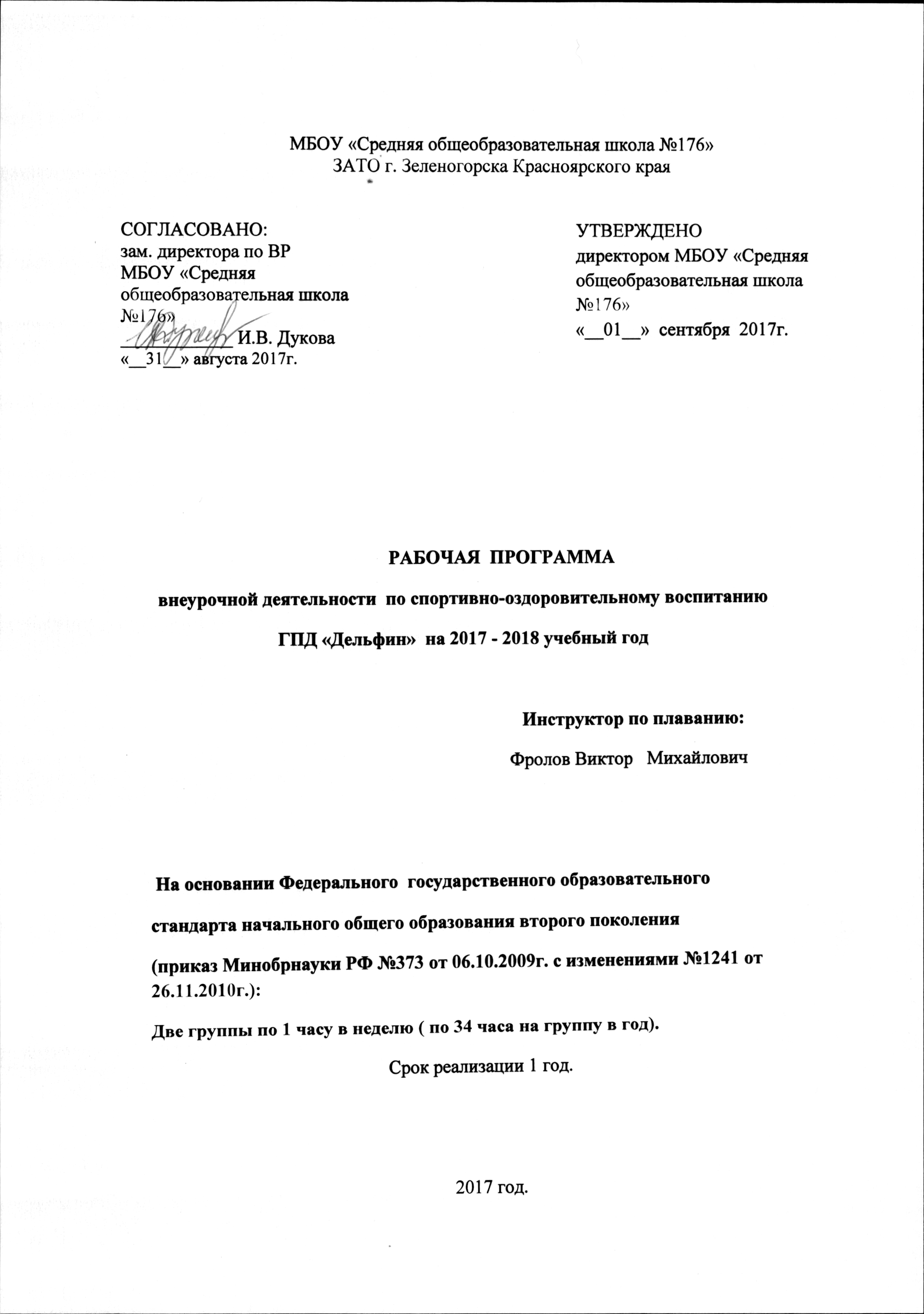                                   Пояснительная запискаЗдоровые дети - это основа жизни всего человеческого общества. Одним из важнейших средств воспитания здорового ребенка с самого раннего возраста, является физическая культура. Правильная организация деятельности по физической культуре способствует гармоничному развитию жизненно необходимых физических качеств детей: силы, ловкости, выносливости, быстроты, гибкости, а также выработке гигиенических навыков. Физическая активность помогает снять нервное перенапряжение и позволяет детской психике работать уравновешенно и гармонично. Младший школьный возраст является важнейшим этапом в физическом развитии ребенка. Именно в это время интенсивно формируется и происходит становление важнейших систем организма. Плавание как вид физических упражнений способствует поддержанию достигнутого ребенком уровня здоровья, обеспечению достаточного уровня двигательной активности, увеличению функциональных резервов детского организма. Обеспечение начального обучения плаванию школьников представляет одну из самых важных целей в области физического воспитания - это залог безопасности на воде, а значит уменьшение несчастных случаев, потому что именно большой процент погибших на воде - это дети. Данная программа разработана  в соответствии со следующими нормативными документами: - Конституция РФ, ст.43, 72 - Конвенция о правах ребёнка (1989 г.) - Федеральный закон «Об образовании в РФ» - СанПиН 2.4.1.3049 - 13 - Федеральный закон Российской Федерации от 29 декабря 2012 г. № 273-Ф - Федеральный закона «Об образовании в Российской Федерации» ст. 48, ч.1, п.1 - ФГОС школьного образования. Данная рабочая программа реализует идею объединения усилий родителей и педагогов для успешного решения оздоровительных и воспитательно-образовательных задач по основным направлениям развития ребенка. Программа обеспечивает единство целей и задач процесса образования детей школьного возраста, строиться с учетом принципа интеграции, что позволяет гармонизировать воспитательно-образовательный процесс и гибко его планировать, в соответствии с возрастными возможностями и особенностями воспитанников, спецификой и возможностями образовательных областей; основывается на комплексно-тематическом принципе построения образовательного процесса; предполагает построение образовательного процесса на адекватных возрасту формах работы с детьми. Организация ГПД в школьном бассейне  осуществляется в комплексе со всеми разнообразными формами физкультурно-оздоровительной работы, так как, только сочетание занятий в бассейне с рациональным режимом деятельности и отдыха детей может дать положительный результат в укреплении их здоровья и закаливания организма. Задачей занятий по плаванию является не только закаливание организма детей, но также предоставление им возможность научиться плавать, преодолеть чувство страха и боязнь глубины. Успешность обучения школьников плаванию и степень его оздоровительного влияния зависят от того, насколько чётко будут соблюдены все основные требования к его организации, обеспечены меры безопасности, выполнены необходимые санитарно-гигиенические правила. Основное содержание программы составляют физические упражнения, игры и игровые упражнения, освоение которых помогают детям научиться основным навыкам плавания. Программа ориентирована на поддержание положительного эмоционального отношения детей к занятиям на всех этапах обучения, стремлению к тому, чтобы упражнения и игры в воде доставляли им удовольствие и радость, побуждали их к самостоятельности, стремлению научиться плавать. Детей учат осознавать ценность здорового образа жизни, бережно относиться к своему здоровью, знакомят с элементарными правилами безопасного поведения на воде. Плавание - одно из средств, способствующих разностороннему физическому развитию, которое стимулирует деятельность нервной и дыхательной систем, значительно расширяет возможности опорно-двигательного аппарата. Оно является одним из лучших средств закаливания и формирования правильной осанки ребенка. Тело ребенка находится в непривычной для него среде, а движения выполняются в горизонтальном положении - это отличает плавание от других видов физических упражнений. Во время плавания ребенок преодолевает значительное сопротивление воды, постоянно тренирует все мышечные группы. Работоспособность мышц у ребенка младшего школьного возраста не велика. Они довольно быстро утомляются при статических нагрузках. Детям более свойственна динамика. Один из способов работы с детьми на воде - обучение плаванию в игровой форме. Игровые занятия на воде - специально разработанная система упражнений с детьми от 7 лет, способствующая более быстрому, интересному, занимательному способу обучения плаванию. Каждое упражнение имеет название, игровую тематику. Таким образом, у ребенка вызывается интерес к выполнению предложенных заданий, что способствует более быстрому освоению и закреплению навыков двигательных действий в воде. Игровая система обучения плаванию имеет оздоровительную направленность. Упражнения в воде положительно воздействуют на костно-мышечный аппарат ребенка. Во время занятий в воде чередуется напряжение и расслабление различных мышц, что увеличивает их работоспособность и силу. В воде уменьшается статическое напряжение тела, снижается нагрузка на еще не окрепший, податливый детский позвоночник, который в этом случае правильно формируется, вырабатывается хорошая осанка. Активное движение ног в воде без опоры укрепляет стопы ребенка, предупреждает развития плоскостопия. Во время занятий детей в воде активно развиваются мышцы дыхательного аппарата, увеличивается подвижность грудной клетки. Систематические занятия в воде закаляют организм, формируют стойкий иммунитет не только к простудным, но и некоторым инфекционным заболеваниям, ведут к совершенствованию органов кровообращения, укрепляется нервная система, крепче становится сон. Плавание является естественным средством массажа кожи и мышц (особенно мелких групп), очищает потовые железы, способствуя тем самым активизации кожного дыхания и обильному притоку крови к периферическим органам, что является наиболее актуальным для детей. Занятия плаванием благотворно влияют не только на физическое развитие ребёнка, но и на формирование его личности. Занятия плаванием развивают такие черты личности, как целеустремлённость, настойчивость, самообладание, смелость, дисциплинированность, умение действовать в коллективе. Цель программы. Ведущая цель программы - создание благоприятных условий для оздоровления, закаливания, и обеспечения всестороннего развития психических и физических качеств в соответствии с возрастными и индивидуальными особенностями школьников 1 классов в процессе обучения плаванию. Задачи программы. Оздоровительные: 1. укрепить здоровье детей, содействовать их гармоничному психофизическому развитию; 2. содействовать расширению адаптивных возможностей детского организма, повышению его защитных свойств и устойчивости к заболеваниям; 3. совершенствовать опорно-двигательный аппарат, формировать правильную осанку, повышать работоспособность организма; 4. расширять спектр двигательных умений и навыков в воде; 5. развивать творческое самовыражение в игровых действиях в воде. Образовательные: 1. формировать теоретические и практические основы освоения водного пространства; 2. учить плавательным навыкам и умениям, умению владеть своим телом в непривычной среде; 3. развивать физические качества (ловкость, быстрота, выносливость, сила и др.). Воспитательные: 1. воспитывать нравственно-волевые качества, настойчивость, смелость, выдержку, силу воли; 2. формировать стойкие гигиенические навыки; 3. формировать потребность к здоровому образу жизни, устойчивый интерес к занятиям по плаванию; 4. способствовать эмоциональному и двигательному раскрепощению, появлению чувства радости и удовольствия от движений в воде. Ожидаемые результаты: 1. укрепление здоровья детей, снижение заболеваемости; 2. расширение адаптивных возможностей детского организма; 3. повышение показателей физического развития детей; 4. расширение спектра двигательных умений и навыков в воде; 5. формирование основных плавательных навыков; 6. развитие творческого потенциала и личностного роста ребёнка; 7. развитие эмоционального и двигательного раскрепощения в воде, проявления чувства радости и удовольствия от движения; 8. формирование нравственно-волевых качеств.  Принципы, методы, средства и подходы к формированию программы. Программа опирается на общие педагогические принципы: 1. принцип систематичности - предполагает проведение занятий по определённой системе, регулярные занятия несравненно больший эффект, чем эпизодические; 2. принцип сознательности и активности - предполагает устойчивый интерес и активное участие в занятиях плаванием; принцип наглядности - предполагает использование наглядных пособий, ориентиров, образных выражений, заданий предметного характера, которые создают условия более четкого ощущения, воспитания, представления движений в воде и их совершенствование (создание у детей полного представления о разучиваемых движениях и способствование лучшему их усвоению); 4. принцип доступности - предполагает постепенное возрастание требований, соответствующих психологической, физической, координационной готовности к обучению; 5. принцип индивидуального подхода - обеспечивает учет индивидуальных способностей и возможностей ребенка в процессе обучения; 6. принцип постепенности в повышении требований - предполагает определенную методическую последовательность в освоении навыка плавания - от легкого к трудному, от простого к сложному; применение широкого круга упражнений, движений и использование игрового метода для разнообразия процесса обучения. Методы обучения. 1. Словесные: объяснения, в форме образных выражений и сравнений, рассказ, беседы, команды, распоряжения и указания. 2. Наглядные: показ изучаемого движения в целостном виде, с разделением на части; анализ его с помощью наглядных пособий, видеосюжетов, жестов. 3. Практические: предусматривают многократное повторение движений сначала по элементам, а затем полностью; обучение в облегченных или усложненных условиях, изучение движений в игровой и соревновательной деятельности, выполнение контрастных движений. Навыки плавания у детей формируются, закрепляются и совершенствуются при использовании различных средств обучения плаванию. 1. Общеразвивающие и специальные упражнения «суша»: - комплекс подводящих упражнений; - элементы «сухого плавания». 2. Подготовительные упражнения на воде, упражнения, знакомящие детей с водой и ее свойствами: - передвижение по бассейну и простейшие действия в воде; - погружение в воду, в том числе с головой; - упражнение на дыхание; - открывание глаз в воде; - всплывание и лежание на поверхности воды; - скольжение по поверхности воды. 3. Упражнения для разучивания техники плавания «с опорой и без»: - движение рук и ног; - дыхание; - согласование движений рук, ног, дыхания; - плавание в координации движений. 4. Простейшие спады и прыжки в воду: - спады;- прыжки ногами вперед. 5. Игры и игровые упражнения способствующие: - развитию умения передвигаться в воде; - овладению навыком погружения и открывания глаз; - овладению выдохам в воду; - развитию умения всплывать; - овладению лежанием; - овладению скольжением; - развитию умения выполнять прыжки в воду; - развитию физического качества. Последовательность освоения техники плавания: - разучивание движений ног; - разучивание движений рук; - разучивание способа плавания в целом (отработка согласованных движений рук, ног и дыхания); - совершенствование плавания в полной координации. Каждый элемент техники изучается в следующем порядке: 1. ознакомление с движением на суше; 2. изучение движений с неподвижной опорой; 3. изучение движений с подвижной опорой; 4. изучение движений в воде без опоры. В процессе обучения применяются и так называемые контрастные приемы. Например, учащийся выполняет упражнение на всплывание. Для того чтобы подчеркнуть необходимость предварительного глубокого вдоха и последующей задержки дыхания, ему предлагается не делать глубокого вдоха, погрузиться в воду и принять заданное положение (тело не поднимается на поверхность воды). Сразу после этого учащийся выполняет упражнение правильно (делает глубокий вдох, опускается в воду и задерживает дыхание), и тело всплывает на поверхность воды. В программе выделена закономерность поэтапного формирования соответствующих навыков плавания на основе использования системы упражнений и игр. Большую роль в формировании двигательных навыков плавания играет использование вспомогательного материала и оборудования. Оно помогает разнообразить приемы и методы обучения, виды упражнений, снять психологическую монотонность, постоянно повторяющихся движений, рационально использовать обучающее пространство, повышают интерес к занятиям, позволяют использовать дифференцированный подход в обучении. Оборудование должно быть разнообразным, ярким, интересным, удобным в обращении и самое главное безопасным. Бассейн также должен быть оформлен таким образом, чтобы вызывать у ребенка положительное настроение, желание окунуться в этот загадочный и пока непонятный мир воды, чтобы ему самому захотелось научиться плавать. При изучении упражнений и элементов техники плавания можно использовать образные выражения и сравнения, облегчающие понимание сущности задания. Например, "Гуди, как паровоз", "Задуй горящую свечу" (при изучении выдоха в воду); "Нырни как утка", "Вытянись в струнку", "Смотри, как убегает дно" (при обучении всплываниям и скольжениям); "Работай руками, как мельница", "Работай ногами, как лягушка".  Диагностика плавательных умений и навыков. Мониторинг плавательных способностей детей проводится два раза в течение учебного года: в первые две недели сентября и последние две недели мая. В качестве критериев оценки выбран ряд контрольных упражнений для каждой возрастной группы. Результаты диагностики фиксируются в протоколе. Протокол диагностики навыков плавания.Методика проведения диагностики. Лежание на груди. Инвентарь: надувные игрушки, нарукавники. Выполнить упражнение «звезда» на груди. Положение тела - горизонтальное, руки - в стороны, ноги - врозь (прямые). Уровни освоения: высокий - правильно выполняет упражнение; средний - лежит на воде с поддерживающими предметами (надувные игрушки); низкий - боится лечь на воду (не выполняет упражнение). Лежание на спине. Инвентарь: надувные игрушки, нарукавники. Выполнить упражнение звезда на спине. Положение тела - горизонтальное, руки - в стороны, ноги - врозь (прямые). Уровни освоения: высокий - правильно выполняет упражнение; средний - лежит на воде с поддерживающими предметами (надувные игрушки); низкий - боится лечь на воду (не выполняет упражнение). Плавание с доской при помощи движений ног способом кроль на груди. Инвентарь: пенопластовые доски. Положение тела горизонтальное, руки вытянуты вперед, плечи опущены в воду, подбородок лежит на поверхности воды. Плыть, ритмично работая прямыми ногами, носки оттянуты, повернуты вовнутрь, дыхание произвольное. Уровни освоения: высокий - правильно выполняет упражнение; средний - выполняет с ошибками; низкий - не выполняет упражнение. Плавание с доской при помощи движений ног способом кроль на спине. Инвентарь: пенопластовые доски. Положение тела горизонтальное, доска прижата к животу, голова погружена в воду - смотрит вверх назад. Плыть, ритмично работая прямыми ногами (попеременно от бедра), носки оттянуты, повернуты вовнутрь, дыхание произвольное. Уровни освоения: высокий - правильно выполняет упражнение; средний - выполняет с ошибками; низкий - не выполняет упражнение. Скольжение на груди. Стоя у бортика, руки впереди, кисти рук соединены, оттолкнуться ногой от бортика и выполнить упражнение «стрела» на груди. Тело должно лежать на поверхности воды - прямое, руки и ноги соединены, лицо опущено в воду. Уровни освоения: высокий - правильно выполняет упражнение; средний - выполняет с ошибками; низкий - не выполняет упражнение. Скольжение на спине.Стоя у бортика, руки вверх, кисти рук соединены, оттолкнуться ногой от бортика и выполнить упражнение «стрела» на спине. Тело должно лежать на поверхности воды - прямое, руки и ноги соединены, лицо на поверхности воды. Уровни освоения: высокий - правильно выполняет упражнение; средний - выполняет с ошибками; низкий - не выполняет упражнение. Ориентировка в воде с открытыми глазами. Инвентарь: тонущие игрушки. Собрать предметы, разбросанные по бассейну. Уровни освоения: высокий - 3 предмета на одном вдохе; средний - 1 предмет на одном вдохе; низкий - не выполняет упражнение (ни одного предмета). Погружение в воду с задержкой дыхания. Держась за поручень, сохраняя вертикальное положение тела, полностью погрузиться в воду. Уровни освоения: высокий - безбоязненно выполняет упражнение, находится в таком положении в течении 3 секунд; средний - погружает в воду только лицо, находится в таком положении менее 3 секунд; низкий - не выполняет упражнение (боится полностью погрузится под воду). Упражнение «Торпеда» на груди. Оттолкнувшись от дна бассейна (от бортика), лечь на воду, опустив лицо в воду, руки вытянуть вперед (в «стрелочке»). Плыть при помощи движений ног способом кроль на груди на задержке дыхания (можно выполнить один вдох). Уровни освоения: высокий - правильно выполняет упражнение; средний - выполняет с ошибками; низкий - не выполняет упражнение. Упражнение «Торпеда» на спине. Оттолкнувшись от дна бассейна (от бортика), лечь на воду, руки вверх (в «стрелочке»), лицо на поверхности воды. Плыть при помощи движений ног способом кроль на спине. Уровни освоения: высокий - правильно выполняет упражнение; средний - выполняет с ошибками; низкий - не выполняет упражнение. Выдохи в воду. Держась за поручень, сохраняя вертикальное положение тела, полностью погрузиться в воду - выполнить выдох. Губы при выполнении выдоха немного вытянуты вперед, напряжены («трубочка»). Выдох должен быть равномерным, непрерывным, полным, выполняется одновременно через рот и нос. Уровни освоения:высокий - правильно выполняет упражнение; средний - не полностью выполняет выдох в воду (заканчивает его над водой); низкий - не выполняет упражнение (боится полностью погрузиться в воду, выполняет выдох, опустив воду только губы). Погружение в воду с задержкой дыхания (упражнение «Поплавок» в комбинации). Сделав глубокий вдох и задержав дыхание, подтянуть колени к груди и обхватить их руками, голову опустить вниз к коленям - всплыть на поверхность, держаться на воде в таком положении (в комбинации). Спина должна появиться на поверхности. Уровни освоения: высокий - правильно выполняет упражнение, находится в таком положении в течении 5-7 секунд; средний - выполняет упражнение, находится в таком положении менее 5 секунд; низкий - не выполняет упражнение (боится полностью погрузится под воду). Многократные выдохи в воду. Держась за поручень, сохраняя вертикальное положение тела, полностью погрузиться в воду - выполнить выдох. Губы при выполнении выдоха немного вытянуты вперед, напряжены («трубочка»). Выдох должен быть равномерным, непрерывным, полным, выполняется одновременно через рот и нос. Уровни освоения: высокий - правильно выполняет упражнение, делает 5-7 выдохов; средний - правильно выполняет упражнение, делает 3-4 выдоха; низкий - правильно выполняет упражнение, делает 2 выдоха. Плавание кролем на груди в полной координации. Проплыть кролем на груди в полной координации, вдох можно выполнять через 1,3,5 гребков руками. Уровни освоения: высокий - плывет в полной координации без ошибок; средний - плывет с ошибками; низкий - не плывет. Плавание кролем на спине в полной координации. Проплыть кролем на спине в полной координации, дыхание произвольное. Уровни освоения: высокий - плывет в полной координации без ошибок; средний - плывет с ошибками; низкий - не плывет. Плавание брассом в полной координации. Проплыть брассом в полной координации. Уровни освоения: высокий - плывет в полной координации без ошибок; средний - плывет с ошибками; низкий - не плывет.  Планируемые результаты освоения программы. Продолжается закрепление основных навыков плавания. К концу года дети должны уметь: 1. погружать лицо и голову в воду, открывать глаза в воде; 2. нырять в обруч, доставать предметы со дна бассейна; 3. выполнять серии выдохов в воду (упражнение на задержку дыхания «Кто дольше»); 4. скользить на груди и спине с плавательной доской; 5. продвигаться с плавательной доской с работой ног на груди и спине; 6. выполнять упражнения «Поплавок», «Медуза», «Звездочка» на спине.   Дети должны освоиться с водой, преодолеть водобоязнь, получить азы техники плавания. Главное необходимо научить маленьких пловцов пользоваться приобретенными навыками в различных сочетаниях и в самых разнообразных упражнениях, заложив прочную основу для дальнейших занятий, выработать привычку к навыкам здорового образа жизни. На этом этапе продолжается усвоение и совершенствование плавательных движений. В играх и упражнениях воспитывается самостоятельность, организованность, решительность, уверенность в своих силах, инициативность, умение творчески использовать приобретенные навыки.К концу года дети должны уметь: 1. выполнять многократные выдохи в воду; 2. нырять в обруч, поднимать со дна предметы открывать глаза в воде; 3. скользить на груди и на спине с работой ног способом «кроль» без опоры (руки «стрелочкой»); 4. пытаться согласовывать движения рук и ног, дыхания, как при плавании способом «кроль» на груди (спине).  Содержательный раздел.  Особенности развития детей школьного возраста.  Мышечная система ребенка дошкольного возраста развита еще довольно слабо. Мышцы ребенка сокращаются медленнее, чем у взрослого, а сами сокращения происходят через меньшие промежутки времени. Поскольку мышцы ребенка более эластичны, при сокращении они более укорачиваются, а при растяжении более удлиняются. Этими особенностями мышечной системы объясняется, почему дети быстро утомляются, но их физическое утомление быстро проходит. Поэтому для ребенка нежелательны длительные мышечные напряжения и однообразные статические нагрузки. Плавание является адекватной для детского организма физической нагрузкой, поскольку в цикле плавательных движений напряжение и расслабление мышечных групп последовательно чередуются. Занятия плаванием благотворно влияют на важнейшие системы жизнеобеспечения ребенка. Седьмой год жизни ребёнка характеризуется продолжением активногоформирования осанки и свода стопы. Так как костная ткань богата органическими элементами, то скелет старших дошкольников всё ещё эластичен и подвержен деформации. Это может стать причиной травм не только конечностей, но и позвоночника. К семи годам у ребёнка хорошоразвиты крупные мышцы туловища и конечностей, но по-прежнему слабы мелкие мышцы. У детей ярко выражен грудной тип дыхания.Резервные возможности сердечно-сосудистой и дыхательной системы у детей достаточно высоки. Динамика нервной системы облегчает освоениедетьми движений, физических упражнений, улучшается качество двигательной деятельности дошкольников. Движения ребёнка становятся более координированными и точными. В двигательной деятельности формируются навыки самоорганизации, взаимоконтроля. Дети проявляют волевые усилия при выполнении заданий, для них важен результат. Появляется возможность на основезакладывающейся произвольности сформировать у детей потребность заниматься физическими упражнениями, развивать самостоятельность, инициативу в освоении новых видов движений. Содержание образовательной деятельности (перспективное планирование). 2.5. Взаимодействие с семьей. Перспективный план проведения консультаций с родителями Условия реализации программы. Для организации плавания детей в дошкольном бассейне должны быть созданы определенные условия. Санитарно-гигиенические условия проведения НОД по плаванию проводятся в соответствии СанПиН 2.4.1.3049-13 от 15.05.2013 г. и включают следующее: 1. освещенные и проветриваемые помещения; 2. ежедневная очистка (фильтрация) воды; 3. текущая и генеральная дезинфекция помещений и инвентаря; 4. дезинфекция чаши бассейна при каждом спуске воды; 5. анализ качества воды и дезинфекции помещений и оборудования контролируется санэпидстанцией. Прогулку детей после плавания в бассейне организуют не менее чем через 50 минут, в целях предупреждения переохлаждения детей (в соответствии с СанПиН от 15.05.2013г.). Помещение бассейна должно быть оборудовано необходимыми приборами, позволяющими контролировать и поддерживать температуру воды, воздуха, влажность в соответствии с гигиеническими требованиями. Чтобы занятия были безопасными для здоровья и жизни детей, необходимо иметь соответствующий инвентарь и оборудование:  1.доски,  2.мячи разного размера,  3.плавательный инвентарь (круги разных размеров, нарукавники, нудлы, надувные игрушки и т.д.)  4.мелкие игрушки из плотной резины (тонущие) для упражнений на погружение в воду с головой и открывание глаз в воде обручи для упражнений в воде. Применять вспомогательные средства нужно целенаправленно и методически правильно, в противном случае их использование не ведет к положительным результатам. В то же время плавание на груди с помощью доски (ребенок опирается о доску вытянутыми вперед руками) помогает освоить скольжение.  Обеспечение безопасности  по плаванию До начала организации плавания в бассейне детей надо ознакомить с правилами поведения в помещении бассейна и на воде. Все взрослые должны знать меры по оказанию помощи на воде и в любую минуту быть готовыми помочь детям. Обеспечение безопасности при организации плавания с детьми школьного возраста включает следующие правила. 1. Непосредственно образовательную деятельность по плаванию проводить в местах, полностью отвечающих всем требованиям безопасности и гигиены. 2. Не допускать неорганизованного плавания, самовольных прыжков в воду и ныряния. 3.Не разрешать детям толкать друг друга и погружать с головой в воду, садиться друг на друга, хватать за руки и за ноги, нырять навстречу друг другу, громко кричать, звать на помощь, когда она не требуется. 4. Не проводить непосредственно образовательную деятельность по плаванию с подгруппами, превышающими 5-6 человек. 5. Допускать детей к непосредственно образовательной деятельности только с разрешения врача. 6. Приучать детей выходить из воды по неотложной необходимости только с разрешения преподавателя. 7. Проводить поименно перекличку детей до входа в воду и после выхода из нее. 8. Научить детей пользоваться спасательными средствами. 9. Во время непосредственно образовательной деятельности внимательно наблюдать за детьми, видеть всю группу, каждого воспитанника отдельно и быть готовым в случае необходимости быстро оказать помощь ребенку. 10. Обеспечить обязательное присутствие медсестры при проведении непосредственно образовательной деятельности по плаванию. 11. Не проводить непосредственно образовательную деятельность раньше, чем через 40 минут после еды. 12. При появлении признаков переохлаждения (озноб, «гусиная кожа», посинение губ) вывести ребенка из воды и дать ему согреться. 13. Соблюдать методическую последовательность обучения. 14. Знать индивидуальные данные физического развития, состояние здоровья и плавательную подготовку каждого ребенка. 15. Прыжки в воду разрешать детям, умеющим уверенно держаться на поверхности воды. 16. Не злоупотреблять возможностями ребенка, не форсировать увеличения плавательной дистанции. 17. Добиваться сознательного выполнения детьми правил обеспечения безопасности непосредственно образовательной деятельности по плаванию.Каждый воспитанник должен знать и соблюдать следующие правила поведения в бассейне: 1. внимательно слушать задание и выполнять его; 2. входить в воду только по разрешению преподавателя; 3. спускаться по лестнице спиной к воде; 4. не стоять без движений в воде; 5. не мешать друг другу, окунаться; 6. не наталкиваться друг на друга; 7. не кричать; 8. не звать нарочно на помощь; 9. не топить друг друга; 10 не бегать в помещении бассейна; 11 проситься выйти по необходимости; 12. выходить быстро по команде инструктора. Соблюдение правил поведения в бассейне при организации плавания с детьми школьного возраста способствует обеспечению безопасности при проведении непосредственно образовательной деятельности.                                                Игры на воде Волны на море Задача: познакомить с сопротивлением воды. Описание: занимающиеся стоят лицом в круг на расстоянии вытянутых рук. Руки отдельны вправо (влево), лежат на поверхности воды, ладони повернуты по направлению движения рук. Одновременно с поворотом туловища дети проносят руки над самой поверхностью воды в противоположную сторону - образуются волны. Движение продолжается беспрерывно то в одну, то в другую сторону. Правила: нельзя отпускать руки глубоко в воду. Методические указания. Для одновременности выполнения упражнения дети слух приговаривают «Ух-ух, у-у» Дождик Задача: преодоление водобоязни. Описание: дети, стоя в кругу, подбрасывают воду ладошками вверх и говорят: Дождик, дождик, Дождик, лей! Нам с тобою веселей. Не боимся сырости, Только лучше (больше) вырастем. Методические указания: следить за тем, чтобы дети не отворачивались от брызг. Усатый сом Задача: учить детей свободно передвигаться в воде. Описание: выбирается водящий - «сом», все остальные становятся лицом к бортику, спиной к водящему на расстоянии 1 м. Инструктор произносит: Рыбки, рыбки, не зевайте - Сом усами шевелит. Не зевайте, уплывайте, он не спит! Последние слова являются сигналом, по которому дети плывут к бортику. «Сом» можем салить только тех, кто не успел доплыть до бортика и взяться руками за поручень. Методические указания: Плыть в одном направлении. Нельзя толкать друг друга. Карусели (вариант 1). Задача: приучать детей двигаться по кругу, не бояться воды. Описание: дети становятся в круг и берутся за руки. По сигналу педагога они начинают движение по кругу, постепенно ускоряясь. Вместе с преподавателем дети произносят: Еле-еле, еле-еле Закружили карусели, А потом, потом, потом - Все бегом, бегом, бегом! Дети бегут по кругу. Затем преподаватель произносит: «Тише, тише, не спешите, карусель остановите! Раз-два, раз-два, вот и кончилась игра». Дети останавливаются. Правила: выполнять движения в соответствии с текстом, не тянуть товарища. Карусели (вариант 2). Задача: способствовать освоению с водой. Описание: взявшись за руки, дети образуют круг. По сигналу они начинают движение по кругу, постепенно ускоряясь. Во время движения по кругу играющие хором произносят: Еле-еле, еле-еле Закружили карусели, А потом, потом, потом - Все бегом, бегом, бегом! После чего дети передвигаются по кругу (1-2 круга). Затем преподаватель произносит: Тише, тише, не спешите, карусель остановите! Дети постепенно замедляют движение и со словами «Вот и кончилась игра. Остановка - раз и два» останавливаются. Игра повторяется с движением в противоположную сторону. Правила: нельзя отпускать руки, падать в воду. Белые медведи Задача: учить детей легко передвигаться в воде. Описание: дети («тюлени») плавают в бассейне. По сигналу «белые медведи» (двое ребят), взявшись за руки, начинают ловить «тюленей». Настигнув зазевавшегося «тюленя», «белые медведи» ловят его, соединив свободные руки. Пойманного «тюленя» отводят на льдину и продолжают ловить остальных. Методические указания: Водящим игрокам нельзя расцеплять руки. Море волнуется Задача: освоение с водой. Описание: занимающиеся становятся в шеренгу по одному лицом к берегу и берутся руками за плот, шест или другой предмет - это «лодки у причала». По команде «Море волнуется!» они расходятся в любом направлении, выполняя произвольные гребковые движения руками, помогающие передвижению в воде, - «ветер разогнал лодки в разные стороны». По команде ведущего «На море тихо» играющие останавливаются и затем устремляются на ис-ходные позиции. Затем ведущий произносит: «Раз, два, три - вот на место встали мы», после чего все «лодки» должны собраться у «причала». Тот, кто опоздал занять свое место, лишается права продолжать игру или получает штрафное очко. Методические указания: Пространство, на которое «расплываются лодки», должно быть ограничено. Между первой (предварительной) и второй (исполнительной) командами ведущего необходимо выдерживать небольшую паузу, чтобы играющие могли остановиться, сменить направление движения и устремиться к исходной позиции. Если нет подходящего предмета для обозначения «причала», это место условно оговаривается заранее. Полоскание белья Задача: воспитание чувства опоры о воду ладонью во время гребка руками. Описание игры: играющие становятся лицом к ведущему, наклонившись вперед (ноги на ширине плеч, прямые руки опущены). По команде ведущего они выполняют одновременные и поочередные движения обеими руками в разных направлениях: вправо-влево, вперед-назад, вниз-вверх, как бы полоская белье. Методические указания: руководитель игры обязательно дает играющим задание: каждый вид движений выполнять сначала расслабленными, затем напряженными руками. Это позволяет им почувствовать, что опираться о воду и отталкиваться от нее можно только ладонью напряженной руки. Волны на море Задача: освоение с водой. Описание: участники игры выстраиваются в шеренгу: ноги на ширине плеч, руки опущены в воду, пальцы сцеплены. По команде ведущего они выполняют движения обеими руками вправо-влево. Руки нужно держать под самой поверхностью воды, чтобы «волны» были больше; движения выполняются напряженными руками. Переправа Задача: воспитание чувства опоры о воду ладонью и предплечьем. Описание: играющие располагаются в произвольном порядке (например, в шеренге или колонне) и по сигналу ведущего передвигаются по бассейну (от одной условной границы до другой), помогая себе гребками рук. Сначала «переправляться» нужно медленно, не вызывая излишнего шума гребками - «чтобы противник не услышал». Методические указания: гребки выполняются сбоку от туловища согнутыми в локтевых суставах руками - одновременно или поочередно. По мере освоения упражнения игра проводится в виде соревнования: «Кто быстрее переправится?». В этом случае играющие бегут в воде на заданное расстояние, помогая себе гребками рук. Лодочки Задачи: ознакомление с сопротивлением воды; воспитание умения самостоятельно передвигаться в различных направлениях. Описание: играющие стоят в шеренге лицом к берегу - это «лодочки у причала». По первому условному сигналу ведущего «лодочки» расплываются в разных направлениях - их «разогнал ветер». По второму сигналу: «Раз, два, три - вот на место встали мы» - играющие спешат занять места у «причала». Методические указания. В зависимости от подготовленности занимающихся и условий проведения игры «лодочки» могут «расплываться» в быстром и медленном темпе. Играющие могут также передвигаться вперед спиной, помогая себе гребками рук, выполняемыми поочередно или одновременно. Поймай воду Задача: выработка умения держать пальцы плотно сжатыми во время контакта рук с водой, что необходимо для эффективного гребка рукой. Описание: играющие становятся в шеренгу или в круг. По сигналу ведущего «Поймай воду!» они опускают руки в воду, соединяют кисти и, зачерпнув воду, поднимают пригоршни над поверхностью. Ведущий смотрит, кто больше набрал воды, у кого она вытекает из рук и т.д. Методические указания: во время игры обязательно напоминать занимающимся, что «поймать воду» можно только ладонями с плотно сжатыми пальцами. Невод Задачи: освоение с водой; воспитание умения взаимодействовать в коллективе. Описание: играющие располагаются в произвольном порядке это «рыбы». По сигналу ведущего все участники игры, кроме двух водящих, разбегаются. Держась за руки, водящие стараются поймать кого-либо из «рыб» в «сеть». Для этого им нужно сомкнуть руки вокруг пойманного, опустив их на поверхность воды. Пойманный присоединяется к водящим, увеличивая длину «сети». Игра заканчивается, когда все «рыбы» будут пойманы. Методические указания: «Сеть» не должна «порваться», поэтому водящие должны крепко держаться за руки.«Рыбам» запрещается разрывать «сеть» силой, выбегать на берег или за пределы места, отведенного для игры. «Рыба» считается пойманной, если она попала в «сеть», т.е. в круг, образованный руками водящих. Победителями считаются те, кто к концу игры не попал в «сеть». Караси и карпы Задача: освоение с водой; воспитание умения смело передвигаться в воде, не бояться брызг. Описание: играющие делятся на две команды и становятся в шеренги, спиной друг к другу (на расстоянии 1 м) и боком к ведущему. Игроки одной шеренги - «караси», игроки другой - «карпы». Как только ведущий произнесет: «Караси!», команда «карасей» стремится как можно быстрее достичь условной зоны. «Кар-пы», повернувшись, бегут за «карасями», стараясь догнать их и дотронуться до них рукой. Пойманные «караси» останавливаются. По сигналу ведущего все возвращаются на свои места, и игра возобновляется. Ведущий произвольно называет команды - «Караси!» или «Карпы!», после чего игроки названной команды убегают на свою территорию. Подсчет пойманных «карасей» и «карпов» продолжается до конца игры. Выигрывает команда, у которой было поймано меньшее количество игроков. Кузнечики Задача: воспитывать навыки ориентировки в воде. Описание: играющие располагаются на одной линии в указанной части бассейна. По сигналу они начинают передвигаться по бассейну, стараясь как можно быстрее достигнуть установленного ориентира. Правила: дети не должны начинать передвижение раньше подачи сигнала, не мешать друг другу. Методические указания: для усложнения условий передвижения можно изменять положение рук. Оно может быть произвольным или обусловленным игровым заданием. Мы - веселые ребята Задача: приучать детей энергично двигаться в воде в разных направлениях. Описание: дети идут по кругу, в середине его находится водящий, назначенный или выбранный детьми. Дети хором произносят текст: Мы веселые ребята, Любим плавать и нырять. Ну, попробуй нас догнать! Раз, два, три - лови! После слова «лови!» дети убегают, а водящий догоняет. Игра заканчивается, когда он догонит 2-3-4 играющих. При повторении игры выбирается новый водящий. Методические указания: нельзя убегать раньше, чем будет произнесено «лови!». Нового водящего выбирает инструктор. Зайчата умываются Задача: учить детей безбоязненно относиться к попаданию воды на лицо. Описание: дети становятся в круг. Инструктор: Носик, носик! Где ты, носик? (дети моют носик)Ротик, ротик! Где ты, ротик? (дети моют ротик) Щечки, щечки! Где вы, щечки? (дети моют щечки) Глазки, глазки! Где вы, глазки (дети моют глазки) Будут чистые зайчатки! Веселые брызги Задача: учить детей безбоязненно относиться к попаданию воды на лицо. (не бояться брызг). Описание: Капля раз, капля два (медленные хлопки по воде), Кали медленно сперва: Кап-кап, кап-кап. Стали капли поспевать (быстрые хлопки о воде), Капля каплю догонять - Кап, кап, кап, кап. Зонтик поскорей откроем, И от дождика укроем (дети поднимают руки над головой и убегают в домик, инструктор брызгает детей, льет на детей воду из ведерка). Найди свой домик Задача: учить безбоязненно передвигаться по бассейну, ориентироваться в пространстве бассейна. Описание: по бассейну разбросаны цветные шарики (рыбки, кольца), на бортиках бассейна расставлены «домики» (обручи) разного цвета. Дети собирают шарики и приносят их в «домик» соответствующего цвета. У кого больше пузырей Задача: учить детей правильно выполнять выдох в воду. Описание: дети, держась за поручень, погружаются в воду и делают полный выдох через нос и рот. Победителем становится тот, у кого больше пузырей. Насос Задача: учить детей многократно погружаться в воду и выполнять выдох. Описание: дети стоят парами, взявшись за руки, лицом друг к другу. По очереди, приседая, они погружаются в воду с головой и выполняют выдох. Методические указания: не опускать руки и не вытирать лицо руками после погружения. Поезд идет в тоннель Задача: учить детей погружаться в воду. Описание: дети выстраиваются в колонну по одному и, положив руки на пояс стоящего впереди, образуют «поезд», который поочередно проходит через 1-2 обруча, вертикально опущенных в воду. Методические указания: вовремя проныривания можно выполнять выдох. Пузырь Задача: обучать детей погружению и выдоху в воду. Описание: взявшись за руки, дети встают в маленький круг и говорят: «Раздувайся пузырь, раздувайся большой, оставайся такой, да не лопайся». Образовав большой круг, дети начинают движение по кругу, проговаривая: «Он летел, летел, летел, да на ветку налетел. Вот и лопнул». После этих слов нужно остановиться, присесть и выполнить выдох в воду, затем игра начинается снова.Методические указания: Передвигаться можно медленно либо быстро. Выдох выполнять полностью в воду. Телефон Задача: учить детей погружаться в воду и слушать под водой сигналы. Описание: дети, держась за бортик, погружаются в воду. Инструктор 1-2-3 раза ударяет металлическим предметом по поручню. Вынырнув из воды, дети должны сказать, сколько было ударов. Методические указания: можно предложить детям разбить на пары и по очереди попробовать произнести какое-то слово. Найди клад Задача: учить детей открывать глаза в воде. Описание: Инструктор разбрасывает тонущие предметы и предлагает детям достать эти предметы со дна. Методические указания: поощрять детей, которые смогли достать сразу несколько предметов. Резвый мячик Задач: способствовать овладению продолжительным, постепенным выходом. Описание: играющие становятся в одну шеренгу на расстоянии вытянутой руки друг от друга. Каждый имеет мячик или теннисный шарик, дети кладут его на поверхность воды на линии рта. Делая выдох, дуют на него, стараясь отогнать как можно дальше от себя, делая неоднократный вдох и выдох. По команде воспитателя все остаются на своих местах, перестают дуть на мяч. Выясняется, чей мяч отплыл дальше всех, - это самый «резвый мячик». Игра продолжается. Правила: нельзя мешать друг другу, дуть на чужой мячик. Методические указания. Сначала можно игру проводить без продвижения за мячом. В таком случае всякий раз делается только один выдох. Водокачка Задача: способствовать овладению выдохом в воду. Описание: дети стоят парами, взявшись за руки, лицом друг к другу. По очереди погружаются в воду с головой, делают выдох в воду. Каждый играющий делает 3-4 выдоха в воду. Смелые ребята Задача: учить детей погружать лицо в воду, при этом задерживать дыхание, открывать глаза в воде. Дети стоят в кругу, держась за руки, хором произносят: Мы ребята смелые, Опускают руки, и все в месте Смелые, умелые, погружаются в воду с открытыми Если захотим - глазами. В воду поглядим Дровосек в воде Задача игры: упражнять в погружении в воду с задержкой дыхания. Содержание: Дети выполняют наклоны вперед - задержать дыхание, опустить руки и голову в воду, через 2-3 секунды сделать выдох в воду. Охотники и утки Задача: учить погружению в воду с головой.Описание: выбираются два охотника. Остальные дети - утки. Охотники становятся по обе стороны бассейна, у каждого из них по мячу. Утки плавают в разных направлениях по бассейну. По сигналу «Охотники!» утки должны нырнуть в воду, чтобы охотники не смогли попасть в них мячами. Если кто-то из детей не успел спрятаться и в него попадают мячом, он должен выйти на время из игры. Правила: охотники не должны бросать мяч детям в голову. Начинать бросать мяч только по сигналу «Охотники!» и не сходить с места. Методические указания. Охотники меняются после того, как каждый из них попадает мячом в определенное число уток. Коробочка Задача: упражнять в умении задерживать дыхание под водой. Описание: присев, руками обхватить голени, подбородок на поверхности воды. Сделать глубокий вдох, задержать дыхание, голову опустить под воду - «у коробочки закрыли крышечку». Хоровод Задача игры: учить детей погружаться с головой в воду Описание: играющие, взявшись за руки, образуют круг. Медленно передвигаясь по кругу, они хором произносят: Мы идем, идем, Хоровод ведем, Сосчитаем до пяти. Ну, попробуй нас найти! После чего хоровод останавливается, дети хором считают до пяти и отпускают руки. При счете «пять» все одновременно погружаются с головой в воду, после чего выпрямляются, игра продолжается, дети движутся в другую сторону. Щука и рыбы Задача: учить детей смело погружаться в воду, а также осваивать погружение в воду с головой. Описание: После слов инструктора: Блещут в речке чистой Спинкой серебристой Маленькие рыбки. Любят все резвиться! дети начинают передвигаться по бассейну в произвольных направлениях, помогая себе руками, изображая рыбок. Водящий («щука») стоит в углу бассейна. По сигналу «Щука плывет!» дети уплывают к бортику и погружаются в воду с головой. «Щука» ловит тех, кто не успел спрятаться в воду около бортика. - «водящий» внимательно следит за выполнением задания. Методические указания: пойманный, становится щукой. Не толкать друг друга. Удочка Задача: учить детей быстро погружаться в воду с головой, задерживать дыхание на вдохе. Описание: дети выстраиваются в шеренгу. После слов «Ловись, рыбка, большая и маленькая!» инструктор начинает «ловить рыбу» - в руках у него веревка, к концу которой привязан надувной мяч. Те дети, которых коснулся мяч, выбывают из игры.Утки-нырки Задача: помогать детям осваивать безопорное положение в воде. Описание: дети произвольно располагаются по бассейну, изображая уток. По сигналу они наклоняются вперед, стараясь нырнуть за кормом. При этом приподнимают обе согнутые в коленях ноги - «показывают хвостик». Правила: более ловкой окажется утка, которая сумеет «показать хвостик» большее количества раз. Методические указания. Для того чтобы облегчить детям выполнение задания, целесообразно предлагать им опустить голову (подтянуть подбородок к груди). Жучок-паучок Задача: учить детей погружаться в воду. Описание: дети, взявшись за руки, передвигаются по кругу. В центре его стоит водящий - «жучок-паучок». Дети произносят нараспев: Жучок-паучок вышел на охоту, Не зевай, поспевай - прячьтесь все под воду! С последними словами все приседают под воду, а тот, кто не успел, становиться «жучком-паучком». Методические указания: заинтересовывать детей не становиться «жучком-паучком». Тот, кто им не был - молодец! Тюлени Задача: учить скольжению с опущенной в воду головой. Описание: принять упор лежа. Слегка оттолкнувшись вверх, проводя руки назад до бедер, пытаться скользить вперед, голова при этом опущена в воду. Торпеда Задача: учить скольжению на спине. Описание: дети строятся спиной к бортику, руки вверх, одна нога упирается в бортик под водой; делают глубокий вдох, ложатся спиной на воду, одновременно отталкиваются ногой и скользят до противоположного бортика. Водолазы Задача: приучать смело открывать глаза в воде, ориентироваться под водой. Описание: дети встают у бортика с одной стороны бассейна. Преподаватель разбрасывает по дну бассейна резиновые тонущие игрушки, пластмассовые тарелочки. По сигналу водолазы погружаются в воду и стараются собрать как можно больше предметов. Плавающие стрелы Задача: постановка обтекаемого положения тела, умения тянуться вперед, сохраняя равновесие; обучение технике работы ногами способом кроль на груди. Описание: играющие выстраиваются в одну шеренгу и по сигналу преподавателя выполняют упражнение - скольжение сначала без помощи ног, затем с движениями ногами, как в кроле. Выигрывает тот, кто проскользит дальше. Методические указания: скольжение на груди выполняется с вытянутыми вперед руками; движение ног - от бедра. Упражнение выполняется и лежа на спине. Подводные лодки Задача: совершенствовать умение сохранять равновесие во время скольжения в воде.Описание: дети изображают подводные лодки разной конструкции. Они становятся по пояс в воде вдоль одной из сторон бассейна; слегка присев, отталкиваются от дна и скользят вперед, соединив ноги и приняв установленное положение рук. Поочередно принимаются следующие положения: 1. Руки вверху, кисти соединены, 2. Руки вдоль туловища, 3. Одна рука вверху, другая вытянута вдоль туловища вниз, 4. Руки заложены за спину, 5. Одна рука вверху, другая за спиной, 6. Руки на затылке, 7. Одна рука поднята вверх, другая на затылке, 8. Одна рука заложена за спину (на поясе), другая на затылке. Дети сравнивают, какая конструкция подводной лодки лучше, определяют, какая лодка скользит ровнее и дальше. Методические указания. Следить, чтобы дети не разводили ноги, держали их вместе. Если «лодка» опрокидывается на бок («авария»), целесообразно предлагать ребенку попробовать скользить на боку (на правом и левом). Найди себе пару Задача: приучать детей ориентироваться в необычных условиях, упражнять в ходьбе парами. Описание: дети перемещаются по бассейну в разных направлениях. По сигналу «Найди себе пару!» они становятся в пары (с кем им хочется), берутся за руки и передвигаются в парах. Правила: дети выбирают пару по своему желанию. Нельзя тянуть друг друга, толкать. Методические указания. Не торопиться подавать сигналы. Дать возможность детям самим стать в пары. При необходимости оказывать им помощь. При повторении игры детям можно раздать цветные пластмассовые шары. По сигналу «Найди себе пару!» дети, у которых шары одинакового цвета, становятся в пары. Затем по сигналу они снова разбегаются. Во время бега шары надо держать поднятыми вверх. Нырни в обруч Задача: учить погружаться в воду с открыванием глаз и скольжением. Описание: в воду вертикально опускаются обруч с грузами. Дети встают в колонну по одному, передвигаются вдоль бортика к обручу. Затем по очереди погружаются в воду, проходят сквозь обруч, выныривают на поверхность с другой стороны и двигаются дальше. Когда все пройдут сквозь обруч, игра повторяется. Правила: идти друг за другом. Нельзя наталкиваться, хватать, топить друг друга. Методические указания. Преподаватель следит за правильностью выполнения задания, подбадривает робких детей. Винт Задача: учить владеть своими движениями в воде. Описание: в скольжении совершать повороты с груди на спину и наоборот. Пловцы Задача: упражнять детей в разных способах плавания. Описание: дети выстраиваются у бортика бассейна. По сигналу (например, «Кроль на груди!») дети быстро плывут на противоположную сторону бассейна. В обратную сторону возвращаются, плывя другим способом (брасс или кроль на спине). Правила: выполнять задание нужно по сигналу, не наталкиваться на товарищей, доплывать до бортика.Методические указания. Перед проведением игры целесообразно напомнить о разных способах плавания и даже попросить 1-2 детей показать их, чтобы все во время игры правильно их выполняли. Морской бой Задача: научить не бояться водяных брызг. Описание: играющие разбиваются на две команды, которые выстраиваются в воде лицом друг к другу, на расстоянии одного шага. По сигналу взрослого команды наступают друг на друга, стараясь брызгами в лицо оттеснить «противника» на берег или до заранее установленного места. Игрок, повернувшийся спиной, считается выбывшим из строя и получает штрафное очко. Игра продолжается до тех пор, пока одна из команд не оттеснит другую к берегу в течение 2-3 минут. Выигрывает та команда, у которой меньше штрафных очков. Пятнашки в кругу Задача: научить ребят самостоятельно погружаться в воду с головой. Описание: играющие становятся в круг, водящий располагается в его центре. Он должен запятнать кого-либо, но останавливаться возле игрока не имеет права. Игроки спасаются, окунаясь с головой в воду. Запятнанный становится водящим, а пятнающий занимает его место. Салки Задача: обучить занимающихся нырянию с открытыми глазами. Описание: участники игры произвольно располагаются в водоеме. Ловец, назначенный взрослым, догоняет играющих, стараясь запятнать любого из них. Спасаясь от преследования, дети ныряют под воду. Тот, кто не успел погрузиться под воду и был запятнан, становится ловцом. Ловцу запрещается преследовать одного участника долго или ждать, пока тот вынырнет из воды. Продолжительность игры до 5 минут. Акула Задача: обучать детей погружению в воду с головой. Описание: дети стоят от ведущего (акулы) на расстоянии 2 метров и произносят слова: «Акула-каракула. Правым глазом подмигнула, И заставила бежать Один, два, три, четыре ,пять». Затем дети «разбегаются» по периметру бассейна, пытаясь убежать от водящего (акулы). Если акула приближается, задача детей погрузиться под воду. Кто успел погрузиться под воду, мимо того акула проплывает, а кто нет, тот выбывает из игры. Оставшийся ребёнок становится победителем. Правила: 1. Нельзя прятаться раньше, чем приблизится акула. 2. Начинать двигаться только после слов «Один, два, три, четыре, пять.» Методические указания: Нужно учитывать подготовленность детей. Следить за соблюдением правил. Кто быстрее спрячется под водой? Задача: ознакомление с выталкивающей подъемной силой воды. Описание: играющие становятся лицом к ведущему и по его сигналу быстро прячутся - так, чтобы голова скрылась под водой. Методические указания. Перед погружением в воду необходимо сделать глубокий вдох и задержать дыхание на вдохе. Это помогает почувствовать подъемную силу воды, а также убедиться в том, что достать дно практически невозможно. Пятнашки с поплавком Задача: совершенствование навыков всплывания и лежания на воде. Описание: водящий («пятнашка») старается догнать кого-нибудь из игроков и дотронуться до него. Спасаясь от «пятнашки», игроки принимают положение «поплавка». Если «пятнашка» дотронется до игрока раньше, чем он примет данное положение, тот становится «пятнашкой». В зависимости от подготовленности участников вместо «поплавка» можно принять положение «медузы» или любое другое, известное играющим. Фонтанчики Задача: совершенствование ритма дыхания при выполнении вдоха и выдоха в воду. Описание: участники игры образуют круг (они могут держаться за руки) и по команде ведущего (короткой - «Вдох» или продолжительной «Вы-ы-ы-дох») выполняют 3, 5 (или другое количество) поочередных вдохов и выдохов в воду. Побеждает тот, чей «фонтанчик» бьет сильнее. Методические указания. Объясняя правила игры, следует подчеркнуть, что преимущество имеет тот, у кого сильно бьет каждый «фонтанчик», т.е. тот, кто умеет делать правильный выдох в воду. Поплавок Задача: ознакомление с подъемной силой воды, ощущением состояния невесомости. Описание: сделав глубокий вдох и задержав дыхание, присесть и, обхватив колени руками, всплыть на поверхность. В этом положении стараться продержаться на воде до счета «десять».Методические указания. Перед выполнением «поплавка» дается команда сделать глубокий вдох и задержать дыхание на выдохе. Медуза Задача: ознакомление с подъемной силой воды, ощущением состояния невесомости. Описание: играющие по команде ведущего, сделав глубокий вдох и задержав дыхание, приседают под воду и, наклонившись вперед, всплывают на поверхность. При этом тело согнуто в пояснице, руки и ноги полусогнуты и расслабленно свешиваются вниз. . Звезда Задача: выработка равновесия и умения лежать на поверхности воды. Описание: сделав глубокий вдох и задержав дыхание, лечь на спину на поверхность воды: руки и ноги разведены в стороны, голова слегка откинута назад. Методические указания. Перед выполнением «звезды» необходимо объяснить, что лежать на воде в положении на спине возможно только при одном условии: не сгибать ноги в тазобедренных суставах и не прогибаться в пояснице. Винт Задача: совершенствование умения произвольно изменять положение тела в воде. Описание: играющие по команде ведущего ложатся на воду в положении на спине. Затем (в зависимости от дальнейшей команды) поворачиваются на бок, на грудь, снова на спину и т.д. Выигрывает тот, кто лучше других умеет менять положение тела в воде. Методические указания. При выполнении поворотов можно помогать себе гребковыми движениями руками. Авария Задача: выработка умения (в случае необходимости) продолжительное время держаться на поверхности воды. Описание: по команде ведущего играющие, сделав глубокий вдох, ложатся на спину на поверхность воды - это «потерпевшие кораблекрушение». Они стараются продержаться как можно дольше на воде - «пока не подоспеет помощь». Методические указания: во время лежания на воде можно выполнять легкие гребковые движения кистями (в виде «восьмерок»). Слушай сигнал! Задача: совершенствование навыков всплывания и лежания на воде. Описание: играющие соревнуются в правильном выполнении упражнений «Поплавок», «Медуза», лежание на спине и на груди, «Винт». Каждое из них выполняется после соответствующего условного сигнала (значение сигналов оговаривается до начала игры). Побеждает тот, кто ни разу не ошибся или сделал минимум ошибок. Методические указания. Условные сигналы должны быть короткими и выразительными. Перед подачей очередного сигнала должен быть промежуток времени, достаточный для отдыха. Кто сделает кувырок? Задача: совершенствование равновесия, умения свободно изменять положение тела, а также ориентироваться в воде. Описание: сделав вдох и приняв положение группировки, играющие по команде ведущего поочередно выполняют кувырки вперед, назад.Разминка на суше (занятия 1 - 7) 1. Ходьба, бег по массажному коврику (по 30 с). 2. «Мельница» - круговые движения прямых рук 1-4 - вперёд, 5-8 - назад (5 раз). 3. «Я плыву» - имитация руками движений пловца способом «Кроль» на груди и на спине (по 6-8 раз). 4. Наклоны назад. И.п.: стоя на коленях, руки опущены. 1 - правой рукой обхватить себя по поясу сзади, прогнуться назад, левую руку вытянуть за голову; 2,3 - задержаться в этом положении, глядя на потолок; 4 - вернуться в и.п. (выполнить 4-6 раз, меняя руки). 5. «Стрела». И.п.: лёжа на животе, руки вытянуты вперёд. 1-4 - задержать дыхание; 5-7 - выдохнуть; 8 - вдохнуть (4-5 раз). 6. «Торпеда». И.п.: лёжа на животе, руки вытянуты вперёд. Работать прямыми ногами, имитируя движения пловца способом «Кроль» (1-2 м). 7. Упражнение на дыхание. И.п.: ноги в о.с., руки на поясе. 1 - вдох ртом, 2-4 - выдох носом (5 раз). 8. Произвольные прыжки (30 с). (занятия 8-14) 1. Ходьба по массажному коврику (30 с). 2. «Озорные малыши» - бег с подскоками (30-40 с). 3. «Плывём способом «Кроль». И.п.: стоя боком к бортику, держась за него одной рукой, в полунаклоне. 1 - вдохнуть ртом, повернув голову вправо (влево); 2,3,4 - круговые движения правой (левой) рукой, опустив голову «в воду». Темп медленный. (по 3-4 раза каждой рукой). 4. «Торпеда» на спине. И.п.: лёжа на спине, руки вдоль туловища. Энергично работать ногами, как при плавании способом «Кроль» на спине (30-40 с). 5. «Торпеда» на груди. И.п.: лежа на животе, руки вытянуты вперёд. Энергично работать ногами в стиле «Кроль» (30-40 с). 6. «Плавающая медуза». И.п.: стоя на коленях, руки в упоре. 1 - наклонить голову, одновременно стараясь коснуться колена, подтягивая согнутую ногу к голове, 2,3 - выпрямить голову, ногу поставить на колено, носок оттянуть; 4-5-6 - то же другой ногой (6 раз в медленном темпе). 7. Прыжки «Озорные лягушата» - прыжки с ноги на ногу, высоко поднимая согнутые в коленях ноги, руки согнуты в локтях, подняты вверх, пальцы максимально раздвинуты (30 с). 8. Упражнение на дыхание (см. предыдущий комплекс). (занятия 15 - 21) 1. Ходьба по массажному коврику (30 с). 2. «Лошадки» - бег с высоким подниманием колен (30 с). 3. «Насос». И.п.: стоя парами лицом друг к другу, держась за руки. Дети поочерёдно приседают на корточки, делая при этом выдох (10 р). 4. «Торпеда» на спине (см. предыдущий комплекс). 5. «Плывём способом «Кроль» (см. предыдущий комплекс). 6. «Поплавок». И.п.: о.с. 1 - присесть, обхватив руками колени и глубоко вдохнув ртом, голову опустить вниз; 2,3 - задержать дыхание; 4,5 - выдох «в воду»; 6 - вернуться в и.п. (4-5 р). 7. Прыжки с произвольной постановкой ног (30 с). 8. Упражнение на дыхание (5 раз). (занятия 22 - 28) 1. Ходьба по массажному коврику с высоким подниманием коленей (30 с). 2. Бег, доставая пятками ягодицы (40 с). 3. Упражнение на дыхание (5 раз). 4. «Пловцы». И.п.: ноги на ширине плеч, туловище слегка наклонено вперёд, взгляд направлен в пол. Энергично имитировать руками движения пловца способом «Кроль». 5. «Насос» (см. предыдущий комплекс). 6. «Винт». И.п. - о.с. 1 - подпрыгнуть вверх, одновременно выполняя поворот вправо на 180-3600, 2 - отдых, 3 - прыжок с поворотом влево, 4 - отдых (по 4-5 раз в каждую сторону). 7. «Торпеда» на спине (1 м). 8. Упражнение на дыхание (5 р). 1. Обучение техники плавания в стиле кроль на груди. Упражнения для изучения техники движений кроль на груди. На суше: 1. Лёжа на животе, руки под подбородком, носки ног оттянуты. Выполнять движения ногами кролем: попеременное поднимание ног вверх, вниз, (движения выполнять в частом темпе и от бедра); 2. Стоя ноги на ширине плеч, наклонившись вперед, смотреть прямо перед собой, одна рука впереди, другая сзади у бедра. Выполнять круговые движения руками вперед (мельница); 3. Тоже упражнение, но с остановкой в начале, середине и конце гребка; 4. Стоя ноги на ширине плеч, наклон корпуса вперед, упереться одной рукой в колено, другая у бедра (конец гребка), поворот головы в сторону руки вытянутой назад у бедра и посмотреть на нее. В этом положении сделать вдох и начать движение рукой с одновременным выдохом. Следующий вдох выполняется тогда, когда рука заканчивает гребок в положении у бедра; 5. Стоя ноги на ширине плеч, наклон туловища вперед, руки вверх. Правой рукой сделать гребок, одновременно поворот головы в сторону движения руки, вдох. Тоже левой рукой; 6. Тоже упражнение, но из исходного положения стойка на ширине плеч, руки вверх над головой; 7. Имитация движений руками, как при плавании кролем на груди. Лёжа на пляже, загребая кистью (во время гребка) песок, подтянуть его под грудь, затем оттолкнуть его назад к ногам; 8. Лёжа на животе, руки вытянуты вверх над головой, носки оттянуты. Попеременное движение ног вверх, вниз. Имитация движений ног как при плавании кроль на груди.2. Обучение техники плавания в стиле кроль на спине. Упражнения для изучения техники движений кроль на спине. На суше: 1. В положении сидя с упором на руки сзади, носки оттянуты. В частом темпе выполнять попеременное поднимание и опускание ног (движения выполнять от бедра); 2. Лежа на сине, руки вдоль туловища, носки оттянуты. Выполнять движения ногами кролем, руки вперед, вверх, в стороны, вниз; 3. Стойка, ноги на ширине плеч, одна рука вверх, другая у бедра. Выполнять круговые движения руками назад (мельница); 4. Тоже упражнение, но лежа на скамейке; 5. Стойка ноги врозь, одна рука вверх, другая у бедра. Выполнять круговые движения руками назад с «притопыванием» ногами (на один гребок рукой, три шага ногами); 6. Тоже упражнение в согласовании с дыханием (на два гребка руками - один вдох и один выдох).Литература 1. Воронова Е. К. Программа обучения плаванию в детском саду. - СПб: «ДЕТСТВО-ПРЕСС», 2010г. 2. М. Рыбак, Г. Глушкова, Г. Поташова «Раз, два, три, плыви» методическое пособие для дошкольных образовательных учреждений. Москва, обруч, 2010г. 3. А.А. Чеменева, Т.В. Столмакова Система обучения плаванию для детей дошкольного возраста Санкт-Петербург 2011г. 4. Т.И. Осокина, Е.А. Тимофеева, Т.Л. Богина Обучения плавания в детском саду Москва: Просвещение, 1991г. 5. Булгакова Н.Ж. Игры у воды, на воде, под водой. - М.: Физкультура и спорт, 2000. 6. Осокина Т.И. Как научить детей плавать. - М.:1985г 7. Меньшуткина Т.Г. Учет возрастных особенностей при занятиях в воде. - СПб:ГАФК, 1996 8. Меньшуткина Т.Г. Методика обучения плаванию: Лекция-СПб ГАФК, 1999 9. Солодков А.С., Сологуб Е.Б. Возрастная физиология. - СПб: 2001 10. Васильев В.С. Обучение детей плаванию. - М.: Физкультура и спорт, 1989 Горбунов В.В. Вода дарит здоровье. - М., Советский спорт,1990 11. Озолин Н.Г. Молодому коллеге. - М.: Физкультура и спорт, 1998 12. И.Л. Ганчар Плавание - теория и методика преподавания,1998 г. Л.П.Макаренко Плавайте на здоровье,1998 г.; Л.П. Макаренко «Учите плавать малышей», М., ФиС ,1985г. 13. Федчин В.М., Литвинов А.А Как научить своего ребенка плавать. -СПб:Нептун, 1992 № Фамилия, имя ребёнка Погружение в воду с задержкой дыхания («поплавок» в комбинации) Вдох-выдох (многократно) Скольжение на груди Скольжение на спине Плавание с доской при помощи движений ног способом кроль на груди, спине месяцСодержание работы  (задачи)сентябрь1.Закрепить правила поведения на воде (технику безопасности). Формировать навык личной гигиены. Рассказать (напомнить) о способах плавания. октябрь1.Закрепить умение лежать на поверхности воды, скользить на груди и спине с плавательной доской. Продолжить учить скользить без опоры (руки «стрелочкой»), выдоху в воду во время скольжения.ноябрьдекабрьянварь4.Развивать координацию движений. февральмартапрельмайЗакрепить пройденный материал. Добиваться самостоятельности и активности детей. Провести повторный мониторинг плавательных способностей детей. месяц      группа Форма проведения сентябрь «Влияние двигательной активности на физическое развитие и здоровье детей школьного возраста» Общее родительское собрание октябрь «Плавание, как средство повышения двигательной активности детей» Групповое родительское собрание ноябрь «Роль родителей в воспитании здорового ребёнка» Инд. консультация декабрь «Плавание - средство воспитания школьников» Открытое занятие январь «Физические упражнения, как средство профилактики нарушений осанки» Инд. консультации февраль «За здоровьем - босиком!» Инд. консультации март «Задачи обучения плаванию. Результаты и достижения детей» Инд. консультации апрель «В здоровом теле-здоровый дух» Инд. консультации май «Техника безопасности при плавании в открытых водоёмах» Общее родительское собрание Санитарные нормы температурного режима в бассейне t воздуха в раздевалке (0С) t воздуха в зале (0С) t воздуха в бассейне (0С) t воды (0С) 26-27 20-22 29-31 29-32 